Presse InformationWild genießen für den guten ZweckWien, 3. November 2017 - Der Jägerball, der älteste karitative Ball Österreichs, lädt 2018 erstmalig zu einer Wild Gourmet Reise ein. Hochwertige und nachhaltige Wildspezialitäten werden diesen Ball dank zahlreicher Partner einzigartig machen. Schon im Vorfeld unterstützen namhafte Partner die Anliegen des Vereins Grünes Kreuz durch den Verkauf von heimischen Wildspezialitäten.Heimische Wildspezialitäten nicht nur für Jägerballbesucher Bei einem Pressegespräch am Tag des Hl. Hubertus, dem Schutzpatron der Jäger, stellt der Verein Grünes Kreuz seine Partner aus der heimischen Wildspezialitäten Produktion vor. „Wir sind überwältigt, dass sich bereits bei der Premiere so viele Produzenten bereit erklärt haben, sich in den Dienst der guten Sache zu stellen,“ zeigt sich Präsident vom Verein Grünes Kreuz, Leo Nagy erfreut. „Der karitative Zweck des Jägerballs, mit den Einnahmen unschuldig in Not geratene Personen der Land-, Forst und Jagdwirtschaft zu unterstützen, wird damit einmal mehr in den Vordergrund gerückt.“Schon vor dem Ball können die nachhaltigen Wildspezialitäten direkt bei den Unternehmen oder auf deren Unternehmens-Websites gekauft werden. Die Wild Genuss Packerl eignen sich als Geschenk für naturverbundene Gourmets. Mit dabei sind die Firmen Bergwild aus Kärnten, Kainrath aus Niederösterreich, PANNATURA Gmbh (Ein Unternehmen der Esterhazy Gruppe) aus dem Burgenland, sowie die Gaststätte Hausmair’s in Wien. Die Bäckerei Felber unterstützt mit dem Verkauf von Gourmet-Wildleberkäs-Semmeln ebenfalls die Anliegen des Vereins Grünes Kreuz. Der nachhaltige Wildleberkäse kommt vom Bio Landgut Esterhazy im Burgenland. Die Semmeln gibt es in den Felber Filialen zu kaufen.Wild, ein naturbelassenes LebensmittelWildfleisch erfreut sich zunehmender Beliebtheit, wollen sich doch immer mehr Menschen möglichst naturnah, frisch, saisonal und regional ernähren. Darüberhinaus ist Wildbret eine gesunde Alternative zu herkömmlichem Fleisch. Es ist mager, kalorien- und cholesterinarm, dafür vergleichsweise reich an Vitaminen und Mineralstoffen. Heimische Produzenten haben sich diese Eigenschaften zu Nutze gemacht und verarbeiten Wildfleisch zu köstlichen Wildspezialitäten, wie Hirschsalami oder –schinken bis hin zu Wildpasteten.Jägerball Wein 2018Unter der fachkundigen Anleitung des Top Sommeliers Hubert Fohringer wurde heuer erstmals ein Jägerball Wein gekürt. Am Ball selbst wird ein heimischer Jägerball Gin Premiere feiern. Schon jetzt können die Weine verkostet oder auch weiter geschenkt werden. Das Jägerball Weinkistl (in 3 Preiskategorien) aus dem Hause Fohringer ist nicht nur das ideale Geschenk, sondern unterstützt auch den Verein Grünes Kreuz und kann über die Vinothek Fohringer bezogen werden.Premiere für das Falstaff Jägerball SpezialErstmals wird dem Jägerball ein ganzes Magazin gewidmet. Das Verlagshaus Falstaff verpackt alle kulinarischen Highlights in ein elegantes Falstaff Jägerball Spezial Magazin, das im Rahmen des Pressegesprächs am 3. November vorgestellt wurde und jedem Ballbesucher als Ballspende überreicht wird. Zusammen mit der Zusendung an Falstaff Abonnenten erreicht dieses Sonderheft eine Auflage von 30.000 Stück. Wolfgang Rosam zur erstmaligen Zusammenarbeit: „Es freut mich sehr, kulinarischer Partner von einem der ältesten Traditionsbälle Österreichs zu sein.“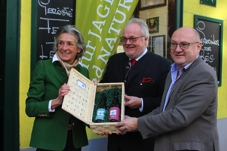 Präsentation des Jägerball Weins 2018 vlnr: Maria Hauer, Vizepräsidentin Verein Grünes Kreuz, KR Leo Nagy, Präsident Verein Grünes Kreuz, Hubert Fohringer, Vinothek Fohringer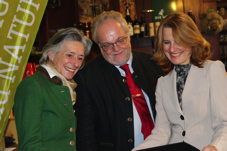 Das erste Falstaff Jägerball Special wird aus der Taufe gehobenvlnr: Maria Hauer, Vizepräsidentin Verein Grünes Kreuz, KR Leo Nagy, Präsident Verein Grünes Kreuz, Michaela Ernst MBA, Chefredakteurin Falstaff Verlags GmbH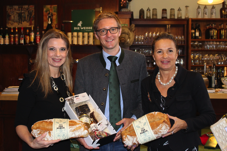 Heimische Unternehmen stellen sich in den Dienst der guten SachePannatura GmbH (Ein Unternehmen der Esterhazy Gruppe) und Doris Felber von der gleichnamigen Bäckerei Felber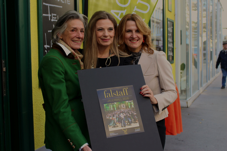 Präsentation des Falstaff Jägerball Specialsvlnr: Maria Hauer, Vizepräsidentin Verein Grünes Kreuz, Dr. Christa Kummer, Verein Grünes Kreuz, Michaela Ernst MBA, Chefredakteurin Falstaff Verlags GmbHÜber den Verein Grünes KreuzDem Verein Grünes Kreuz ist es ein Bedürfnis, in Not geratene Personen aus der Land-, Forst- und Jagdwirtschaft schnell und unbürokratisch finanziell zu unterstützen. Ebenso hilft der Verein Grünes Kreuz bei Schäden durch Murenabgänge, Stürme oder Hochwasserkatastrophen und leistet finanzielle Soforthilfe bei tragischen Jagd- und Forstunfällen. Neben den Mitgliedsbeiträgen ist der alljährliche Ball vom Grünen Kreuz, der Jägerball, die wichtigste Einnahmequelle für den Verein Grünes Kreuz.RückfragehinweisVerein Grünes Kreuz Eschenbachgasse 11A-1010 Wien T  +43 1 587 85 18M +43 664 142 56 61 Mail	office@verein-grueneskreuz.at Web	www.verein-grueneskreuz.at